___________________________________________________________________________________________________________________Do not write below this line                                                                                                                        Fire Department Use onlyDate received _______/_______/_______                                                                                 By_______________________________Date Approved_______/_______/_______ 					           By_______________________________Date start probation _______/_______/_______                                                                        Date end of probation_____/______/____Date of Termination______/_______/_________                                            Reason____________________________________________Membership Chairman’s Signature___________________________________________________________________Chief’s Signature_________________________________________________________________________________PInch vfdMembership Application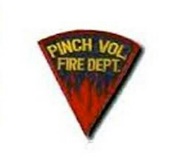 Applicant InformationApplicant InformationApplicant InformationApplicant InformationApplicant InformationApplicant InformationApplicant InformationApplicant InformationApplicant InformationApplicant InformationApplicant InformationApplicant InformationApplicant InformationApplicant InformationApplicant InformationApplicant InformationApplicant InformationApplicant InformationApplicant InformationApplicant InformationApplicant InformationApplicant InformationApplicant InformationApplicant InformationApplicant InformationApplicant InformationLast NameLast NameLast NameFirstFirstM.I.M.I.BirthDateBirthDateStreet AddressStreet AddressStreet AddressStreet AddressApartment/Unit #Apartment/Unit #Apartment/Unit #Apartment/Unit #CityStateStateZIPPhoneE-mail AddressE-mail AddressE-mail AddressE-mail AddressSocial Security #Social Security #Social Security #Social Security #Social Security #Social Security #Driver’s License Number & State Driver’s License Number & State Driver’s License Number & State Driver’s License Number & State Position Applied forPosition Applied forPosition Applied forPosition Applied forPosition Applied forPosition Applied forAre you a citizen of the United States?Are you a citizen of the United States?Are you a citizen of the United States?Are you a citizen of the United States?Are you a citizen of the United States?Are you a citizen of the United States?Are you a citizen of the United States?Are you a citizen of the United States?Are you a citizen of the United States?YES  NO  NO  NO  If no, are you authorized to work in the U.S.?If no, are you authorized to work in the U.S.?If no, are you authorized to work in the U.S.?If no, are you authorized to work in the U.S.?If no, are you authorized to work in the U.S.?If no, are you authorized to work in the U.S.?If no, are you authorized to work in the U.S.?If no, are you authorized to work in the U.S.?If no, are you authorized to work in the U.S.?If no, are you authorized to work in the U.S.?YES  YES  NO  Have you ever been convicted of Criminal acts or Traffic Offenses?Have you ever been convicted of Criminal acts or Traffic Offenses?Have you ever been convicted of Criminal acts or Traffic Offenses?Have you ever been convicted of Criminal acts or Traffic Offenses?Have you ever been convicted of Criminal acts or Traffic Offenses?Have you ever been convicted of Criminal acts or Traffic Offenses?Have you ever been convicted of Criminal acts or Traffic Offenses?Have you ever been convicted of Criminal acts or Traffic Offenses?Have you ever been convicted of Criminal acts or Traffic Offenses?YES  NO  NO  NO  If yes, explainIf yes, explainIf yes, explainIf yes, explainWhich station would you be reporting to, and how many miles do you live from the station:Which station would you be reporting to, and how many miles do you live from the station:Which station would you be reporting to, and how many miles do you live from the station:Which station would you be reporting to, and how many miles do you live from the station:Which station would you be reporting to, and how many miles do you live from the station:Which station would you be reporting to, and how many miles do you live from the station:Which station would you be reporting to, and how many miles do you live from the station:Which station would you be reporting to, and how many miles do you live from the station:Which station would you be reporting to, and how many miles do you live from the station:Which station would you be reporting to, and how many miles do you live from the station:Which station would you be reporting to, and how many miles do you live from the station:Which station would you be reporting to, and how many miles do you live from the station:Which station would you be reporting to, and how many miles do you live from the station:Which station would you be reporting to, and how many miles do you live from the station:Which station would you be reporting to, and how many miles do you live from the station:Which station would you be reporting to, and how many miles do you live from the station:Which station would you be reporting to, and how many miles do you live from the station:Which station would you be reporting to, and how many miles do you live from the station:Which station would you be reporting to, and how many miles do you live from the station:Which station would you be reporting to, and how many miles do you live from the station:Which station would you be reporting to, and how many miles do you live from the station:Which station would you be reporting to, and how many miles do you live from the station:Which station would you be reporting to, and how many miles do you live from the station:Which station would you be reporting to, and how many miles do you live from the station:Which station would you be reporting to, and how many miles do you live from the station:Which station would you be reporting to, and how many miles do you live from the station:EducationEducationEducationEducationEducationEducationEducationEducationEducationEducationEducationEducationEducationEducationEducationEducationEducationEducationEducationEducationEducationEducationEducationEducationEducationEducationHigh SchoolHigh SchoolHigh SchoolAddressAddressAddressFromFromToToDid you graduate?Did you graduate?YES  YES  YES  NO  NO  NO  DegreeDegreeDegreeCollegeCollegeAddressAddressAddressFromFromToToDid you graduate?Did you graduate?YES  YES  YES  NO  NO  NO  DegreeDegreeDegreeOtherOtherAddressAddressAddressFromFromToToDid you graduate?Did you graduate?YES  YES  YES  NO  NO  NO  DegreeDegreeDegreeReferencesReferencesReferencesReferencesReferencesReferencesReferencesReferencesReferencesReferencesReferencesReferencesReferencesReferencesReferencesReferencesReferencesReferencesReferencesReferencesReferencesReferencesReferencesReferencesReferencesReferencesPlease list all three references, Please list all three references, Please list all three references, Please list all three references, Please list all three references, Please list all three references, Please list all three references, Please list all three references, Please list all three references, Please list all three references, Please list all three references, Please list all three references, Please list all three references, Please list all three references, Please list all three references, Please list all three references, Please list all three references, Please list all three references, Please list all three references, Please list all three references, Please list all three references, Please list all three references, Please list all three references, Please list all three references, Please list all three references, Please list all three references, Full NameFull NameFull NameRelationshipRelationshipRelationshipRelationshipRelationshipCompanyCompanyCompanyPhonePhonePhonePhoneAddressAddressAddressFull NameFull NameFull NameRelationshipRelationshipRelationshipRelationshipRelationshipCompanyCompanyCompanyPhonePhonePhonePhoneAddressAddressAddressFull NameFull NameFull NameRelationshipRelationshipRelationshipRelationshipRelationshipCompanyCompanyCompanyPhonePhonePhonePhoneAddressAddressAddress Employment History  Employment History  Employment History  Employment History  Employment History  Employment History  Employment History  Employment History  Employment History  Employment History  Employment History  Employment History  Employment History  Employment History  Employment History  Employment History  Employment History  Employment History  Employment History CompanyCompanyCompanyPhoneAddressAddressSupervisorSupervisorJob TitleJob TitleResponsibilitiesResponsibilitiesResponsibilitiesResponsibilitiesResponsibilitiesFromToToReason for LeavingReason for LeavingMay we contact your previous supervisor for a reference?May we contact your previous supervisor for a reference?May we contact your previous supervisor for a reference?May we contact your previous supervisor for a reference?May we contact your previous supervisor for a reference?May we contact your previous supervisor for a reference?May we contact your previous supervisor for a reference?May we contact your previous supervisor for a reference?May we contact your previous supervisor for a reference?May we contact your previous supervisor for a reference?May we contact your previous supervisor for a reference?YES  NO  CompanyCompanyCompanyPhoneAddressAddressSupervisorSupervisorResponsibilitiesResponsibilitiesResponsibilitiesResponsibilitiesResponsibilitiesFromToToReason for LeavingReason for LeavingMay we contact your previous supervisor for a reference?May we contact your previous supervisor for a reference?May we contact your previous supervisor for a reference?May we contact your previous supervisor for a reference?May we contact your previous supervisor for a reference?May we contact your previous supervisor for a reference?May we contact your previous supervisor for a reference?May we contact your previous supervisor for a reference?May we contact your previous supervisor for a reference?May we contact your previous supervisor for a reference?May we contact your previous supervisor for a reference?YES  NO  CompanyCompanyPhoneAddressAddressSupervisorSupervisorResponsibilitiesResponsibilitiesResponsibilitiesResponsibilitiesResponsibilitiesFromToToReason for LeavingReason for LeavingMay we contact your previous supervisor for a reference?May we contact your previous supervisor for a reference?May we contact your previous supervisor for a reference?May we contact your previous supervisor for a reference?May we contact your previous supervisor for a reference?May we contact your previous supervisor for a reference?May we contact your previous supervisor for a reference?May we contact your previous supervisor for a reference?May we contact your previous supervisor for a reference?May we contact your previous supervisor for a reference?May we contact your previous supervisor for a reference?YES  NO  Previous Emergency Service Experience:Previous Emergency Service Experience:Previous Emergency Service Experience:Previous Emergency Service Experience:Previous Emergency Service Experience:Previous Emergency Service Experience:Previous Emergency Service Experience:Previous Emergency Service Experience:Previous Emergency Service Experience:Previous Emergency Service Experience:Previous Emergency Service Experience:Fears, Medical Conditions or anything that may hender you from being a memberFears, Medical Conditions or anything that may hender you from being a memberFears, Medical Conditions or anything that may hender you from being a memberFears, Medical Conditions or anything that may hender you from being a memberFears, Medical Conditions or anything that may hender you from being a memberFears, Medical Conditions or anything that may hender you from being a memberFears, Medical Conditions or anything that may hender you from being a memberFears, Medical Conditions or anything that may hender you from being a memberFears, Medical Conditions or anything that may hender you from being a memberFears, Medical Conditions or anything that may hender you from being a memberFears, Medical Conditions or anything that may hender you from being a memberFears, Medical Conditions or anything that may hender you from being a memberFears, Medical Conditions or anything that may hender you from being a memberFears, Medical Conditions or anything that may hender you from being a memberFears, Medical Conditions or anything that may hender you from being a memberFears, Medical Conditions or anything that may hender you from being a memberFears, Medical Conditions or anything that may hender you from being a memberFears, Medical Conditions or anything that may hender you from being a memberFears, Medical Conditions or anything that may hender you from being a memberMilitary ServicEMilitary ServicEMilitary ServicEMilitary ServicEMilitary ServicEMilitary ServicEMilitary ServicEMilitary ServicEMilitary ServicEMilitary ServicEMilitary ServicEMilitary ServicEMilitary ServicEMilitary ServicEMilitary ServicEMilitary ServicEMilitary ServicEMilitary ServicEMilitary ServicEBranchBranchFromToRank at DischargeRank at DischargeRank at DischargeRank at DischargeRank at DischargeRank at DischargeType of DischargeType of DischargeType of DischargeType of DischargeIf other than honorable, explainIf other than honorable, explainIf other than honorable, explainIf other than honorable, explainIf other than honorable, explainIf other than honorable, explainIf other than honorable, explainIf other than honorable, explainParent or GuardianParent or GuardianParent or GuardianParent or GuardianParent or GuardianParent or GuardianParent or GuardianParent or GuardianParent or GuardianParent or GuardianParent or GuardianParent or GuardianParent or GuardianParent or GuardianParent or GuardianParent or GuardianParent or GuardianParent or GuardianParent or GuardianI ______________________________, Understand that the person applying for membership in the Pinch Vol. Fire Dept. will be giving part of his/her time to public service. I further realize that giving some form of public service is the duty of every citizen and hereby give my consent to this application.Signature:                                                                                                                                       Date:I ______________________________, Understand that the person applying for membership in the Pinch Vol. Fire Dept. will be giving part of his/her time to public service. I further realize that giving some form of public service is the duty of every citizen and hereby give my consent to this application.Signature:                                                                                                                                       Date:I ______________________________, Understand that the person applying for membership in the Pinch Vol. Fire Dept. will be giving part of his/her time to public service. I further realize that giving some form of public service is the duty of every citizen and hereby give my consent to this application.Signature:                                                                                                                                       Date:I ______________________________, Understand that the person applying for membership in the Pinch Vol. Fire Dept. will be giving part of his/her time to public service. I further realize that giving some form of public service is the duty of every citizen and hereby give my consent to this application.Signature:                                                                                                                                       Date:I ______________________________, Understand that the person applying for membership in the Pinch Vol. Fire Dept. will be giving part of his/her time to public service. I further realize that giving some form of public service is the duty of every citizen and hereby give my consent to this application.Signature:                                                                                                                                       Date:I ______________________________, Understand that the person applying for membership in the Pinch Vol. Fire Dept. will be giving part of his/her time to public service. I further realize that giving some form of public service is the duty of every citizen and hereby give my consent to this application.Signature:                                                                                                                                       Date:I ______________________________, Understand that the person applying for membership in the Pinch Vol. Fire Dept. will be giving part of his/her time to public service. I further realize that giving some form of public service is the duty of every citizen and hereby give my consent to this application.Signature:                                                                                                                                       Date:I ______________________________, Understand that the person applying for membership in the Pinch Vol. Fire Dept. will be giving part of his/her time to public service. I further realize that giving some form of public service is the duty of every citizen and hereby give my consent to this application.Signature:                                                                                                                                       Date:I ______________________________, Understand that the person applying for membership in the Pinch Vol. Fire Dept. will be giving part of his/her time to public service. I further realize that giving some form of public service is the duty of every citizen and hereby give my consent to this application.Signature:                                                                                                                                       Date:I ______________________________, Understand that the person applying for membership in the Pinch Vol. Fire Dept. will be giving part of his/her time to public service. I further realize that giving some form of public service is the duty of every citizen and hereby give my consent to this application.Signature:                                                                                                                                       Date:I ______________________________, Understand that the person applying for membership in the Pinch Vol. Fire Dept. will be giving part of his/her time to public service. I further realize that giving some form of public service is the duty of every citizen and hereby give my consent to this application.Signature:                                                                                                                                       Date:I ______________________________, Understand that the person applying for membership in the Pinch Vol. Fire Dept. will be giving part of his/her time to public service. I further realize that giving some form of public service is the duty of every citizen and hereby give my consent to this application.Signature:                                                                                                                                       Date:I ______________________________, Understand that the person applying for membership in the Pinch Vol. Fire Dept. will be giving part of his/her time to public service. I further realize that giving some form of public service is the duty of every citizen and hereby give my consent to this application.Signature:                                                                                                                                       Date:I ______________________________, Understand that the person applying for membership in the Pinch Vol. Fire Dept. will be giving part of his/her time to public service. I further realize that giving some form of public service is the duty of every citizen and hereby give my consent to this application.Signature:                                                                                                                                       Date:I ______________________________, Understand that the person applying for membership in the Pinch Vol. Fire Dept. will be giving part of his/her time to public service. I further realize that giving some form of public service is the duty of every citizen and hereby give my consent to this application.Signature:                                                                                                                                       Date:I ______________________________, Understand that the person applying for membership in the Pinch Vol. Fire Dept. will be giving part of his/her time to public service. I further realize that giving some form of public service is the duty of every citizen and hereby give my consent to this application.Signature:                                                                                                                                       Date:I ______________________________, Understand that the person applying for membership in the Pinch Vol. Fire Dept. will be giving part of his/her time to public service. I further realize that giving some form of public service is the duty of every citizen and hereby give my consent to this application.Signature:                                                                                                                                       Date:I ______________________________, Understand that the person applying for membership in the Pinch Vol. Fire Dept. will be giving part of his/her time to public service. I further realize that giving some form of public service is the duty of every citizen and hereby give my consent to this application.Signature:                                                                                                                                       Date:I ______________________________, Understand that the person applying for membership in the Pinch Vol. Fire Dept. will be giving part of his/her time to public service. I further realize that giving some form of public service is the duty of every citizen and hereby give my consent to this application.Signature:                                                                                                                                       Date:Disclaimer and SignatureDisclaimer and SignatureDisclaimer and SignatureDisclaimer and SignatureDisclaimer and SignatureDisclaimer and SignatureDisclaimer and SignatureDisclaimer and SignatureDisclaimer and SignatureDisclaimer and SignatureDisclaimer and SignatureDisclaimer and SignatureDisclaimer and SignatureDisclaimer and SignatureDisclaimer and SignatureDisclaimer and SignatureDisclaimer and SignatureDisclaimer and SignatureDisclaimer and SignatureI certify that my answers are true and complete to the best of my knowledge. If this application leads to membership, I understand that false or misleading information in my application or interview 
may result in my release.I certify that my answers are true and complete to the best of my knowledge. If this application leads to membership, I understand that false or misleading information in my application or interview 
may result in my release.I certify that my answers are true and complete to the best of my knowledge. If this application leads to membership, I understand that false or misleading information in my application or interview 
may result in my release.I certify that my answers are true and complete to the best of my knowledge. If this application leads to membership, I understand that false or misleading information in my application or interview 
may result in my release.I certify that my answers are true and complete to the best of my knowledge. If this application leads to membership, I understand that false or misleading information in my application or interview 
may result in my release.I certify that my answers are true and complete to the best of my knowledge. If this application leads to membership, I understand that false or misleading information in my application or interview 
may result in my release.I certify that my answers are true and complete to the best of my knowledge. If this application leads to membership, I understand that false or misleading information in my application or interview 
may result in my release.I certify that my answers are true and complete to the best of my knowledge. If this application leads to membership, I understand that false or misleading information in my application or interview 
may result in my release.I certify that my answers are true and complete to the best of my knowledge. If this application leads to membership, I understand that false or misleading information in my application or interview 
may result in my release.I certify that my answers are true and complete to the best of my knowledge. If this application leads to membership, I understand that false or misleading information in my application or interview 
may result in my release.I certify that my answers are true and complete to the best of my knowledge. If this application leads to membership, I understand that false or misleading information in my application or interview 
may result in my release.I certify that my answers are true and complete to the best of my knowledge. If this application leads to membership, I understand that false or misleading information in my application or interview 
may result in my release.I certify that my answers are true and complete to the best of my knowledge. If this application leads to membership, I understand that false or misleading information in my application or interview 
may result in my release.I certify that my answers are true and complete to the best of my knowledge. If this application leads to membership, I understand that false or misleading information in my application or interview 
may result in my release.I certify that my answers are true and complete to the best of my knowledge. If this application leads to membership, I understand that false or misleading information in my application or interview 
may result in my release.I certify that my answers are true and complete to the best of my knowledge. If this application leads to membership, I understand that false or misleading information in my application or interview 
may result in my release.I certify that my answers are true and complete to the best of my knowledge. If this application leads to membership, I understand that false or misleading information in my application or interview 
may result in my release.I certify that my answers are true and complete to the best of my knowledge. If this application leads to membership, I understand that false or misleading information in my application or interview 
may result in my release.I certify that my answers are true and complete to the best of my knowledge. If this application leads to membership, I understand that false or misleading information in my application or interview 
may result in my release.SignatureSignatureSignatureSignatureDateSignature of Sponsoring MemberSignature of Sponsoring MemberSignature of Sponsoring MemberSignature of Sponsoring MemberSignature of Sponsoring MemberSignature of Sponsoring MemberSignature of Sponsoring MemberSignature of Sponsoring MemberSignature of Membership ChairmanSignature of Membership ChairmanSignature of Membership ChairmanSignature of Membership ChairmanSignature of Chief Signature of Chief Signature of Chief Signature of Chief 